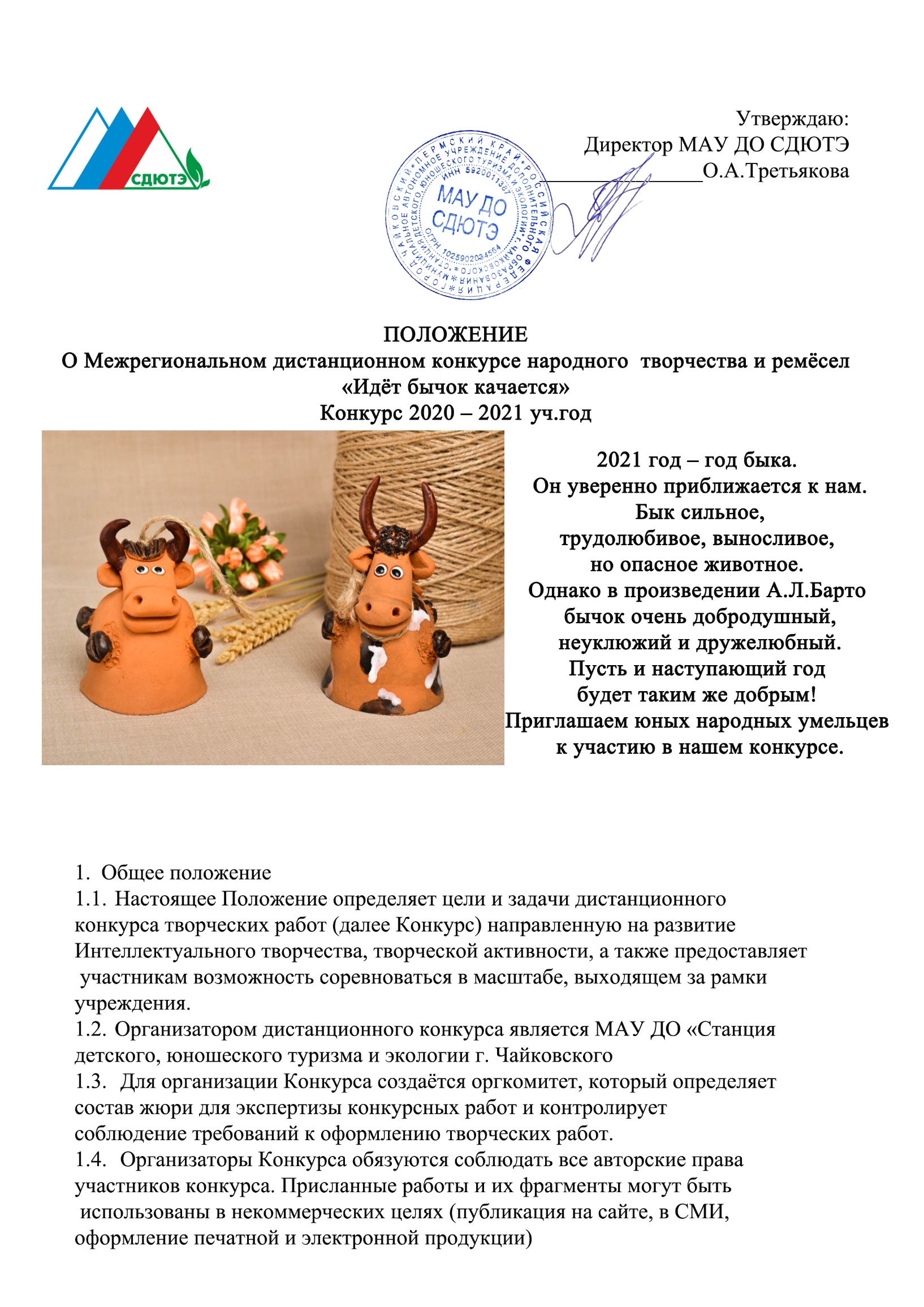 3. Предмет конкурса   Предметом конкурса являются творческие работы детей (рисунки, поделки бычков, коровок, из глины соленого теста, пластилина, бисера, пряжи, оригами и т.д.),  выполненные участниками конкурса (далее - Работы). 4. Условия конкурса Основная тема конкурса – «Бычок», это может быть соломенный бычок, или бычок с белым пятнышком бочок, или бычок из произведения А.Л.Барто, и любой другой бычок.Конкурс включает в себя следующие номинации:- «Пластилин и тесто»,- «Крупы и природные материалы»,- «Бумага и картон»,- «Ткань и пряжа»,- «Калейдоскоп идей».В конкурсе имеют право принимать участие дети в возрасте до 18 лет. Каждый участник имеет право представить работы во всех конкурсных направлениях. Участники несут ответственность за соблюдение законодательства Российской Федерации об авторском праве и смежных правах. Принимаются работы, выполненные детьми самостоятельно, либо работы, выполненные детьми при помощи родителей или педагогов. На конкурс принимаются фотографии выполненных поделок. 5. Сроки проведения конкурса. 5.1. Подача творческих работ в конкурсную комиссию осуществляется с 05.11.2020 по 05.12.20205.2. Материалы конкурса принимаются исключительно в электронном варианте по электронной почте konkursok@yandex.ru или konkursok2@mail.ru  6. Подведение итогов. 6.1. В течение 10 дней с момента окончания приёма заявок, работает аттестационная комиссия.6.2. По итогам конкурса компетентным жюри в каждом конкурсном направлении будут выбраны:  победители (1,2,3, место) лауреаты (призёры конкурса) дипломанты (обладатели специальных дипломов по решению жюри). Оргкомитет имеет право учреждать специальные номинации и выбирать в них победителей. Решение жюри является окончательным, его комментирование и критика не допускаются. 6.3. Итоговый протокол с подписями всех членов жюри размещается на официальном сайте sdute.ru а, так-же в группе В Контакте https://vk.com/minizoo_tchaikovsky7. Наградные документы. 7.1. Победители и призеры конкурса в качестве итогового документа получают электронный именной Диплом с печатью и подписью (по электронному адресу, указанному в заявке). Участники, которые не вошли в число призеров, в качестве итогового документа получают электронный именной сертификат «за участие».7.2. В наградные документы копируются данные, указанные в анкете-заявке. 7.3. Отправка итоговых документов осуществляется в течение месяца после объявления результатов конкурса на электронный адрес, указанный в анкете-заявке 8. Требования к конкурсным материалам.8.1. Общие требования:  Соответствие условиям Конкурса (теме и направлениям, возрастным требованиям, срокам);  Факт отправки работ означает согласие участника со всеми условиями Конкурса, согласие на обработку персональных данных; 8.2. К каждой конкурсной работе должна быть приложена анкета (приложение 1) оформленная в формате Word, и копия квитанции об оплате орг. взноса. 8.6. К участию в конкурсе не допускаются:  работы, противоречащие этическим нормам;  работы, авторство которых не принадлежит участнику;  неэстетичные, небрежно выполненные работы;  фотографии плохого качества;  работы, к которым не приложены заявки и копии квитанции об оплате орг. взноса (либо с некорректно оформленными заявками). 9. Руководство подготовкой и проведением Конкурса 9.1. Общее руководство проведением Конкурса осуществляет оргкомитет, который приглашает жюри, привлекает благотворителей и подводит итоги. Координатор конкурса –Удовиченко Лилия ВячеславовнаТел: 89223215864; 950447695410. Финансовые условия. Внимание! Участие в конкурсе платное. Организационный взнос за участие в конкурсе составляет 100 рублей за каждого участника в каждой номинации.Педагоги, под руководством которых выполнены детские работы (педагоги руководители), желающие получить собственный именной документ, также должны оплатить организационный взнос в размере 100 рублей. Обратите внимание, что документ для педагога-руководителя может быть заказан только при условии оплаты орг. взноса за участие ребенка. Заказать только один итоговый документ для педагога – руководителя без итогового документа для ребенка-автора нельзя. Руководитель может заказать 1 итоговый документ за подготовку нескольких участников. Указать оплату за педагога в анкете-заявке.Оплата орг. взноса осуществляется банковским переводом. Копия квитанции об оплате организационного взноса должна быть приложена к конкурсной работе. Оплату нескольких участников допускается оплатить одним чеком.Муниципальное автономное учреждение дополнительного образования«Станция детского, юношеского туризма и экологии»г. Чайковского (МАУ ДО СДЮТЭ)617762 Пермский край, г. Чайковский, ул. Горького 22, корпус 1тел/факс (34241) 3-38-18; e-mail: sdute@yandex.ruИНН 5920011387 КПП 592001001 ОГРН 1025902034564Банк получателя: УФК по Пермскому краю (МАУ ДО СДЮТЭ)Отделение Пермь г. ПермьЛицевой счёт: 3092400040 БИК 045773001 р/с 40701810165771300346ОКТМО 57735000 КБК 00000000000000000130 КФО 2, КОСГУ 131Обязательно для заполнения! Назначение платежа – орг. взнос конкурс «Идёт бычок качается» Приложение 1                                                      Анкета-заявка на участие в Межрегиональном дистанционном конкурсе творческих работ «Идёт бычок качается» (принимается строго в формате Word)Ф.И. участникаВозраст участникаНаименование образовательного учрежденияРегион, город, поселокФ.И.О. педагогаТема работыНоминацияE-mailЧисло и сумма оплаты орг. взносаНомер и копия платежного документаКонтактный  телефонДругие сведения о работе (проекте)